MINISTÉRIO DA EDUCAÇÃO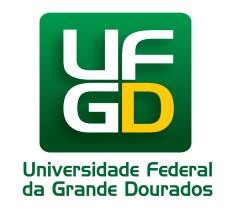 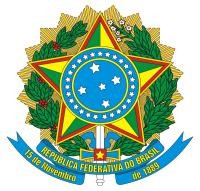 FUNDAÇÃO UNIVERSIDADE FEDERAL DA GRANDE DOURADOS CORDENADORIA DE SERVIÇOS DE BIBLIOTECATermo de Autorização para Publicação Eletrônica na Biblioteca Digital da UFGDNa qualidade de titular dos direitos de autor da publicação, de acordo com a Lei 9.610/98, autorizo a Universidade Federal da Grande Dourados – UFGD, a disponibilizar gratuitamente, sem ressarcimento dos direitos autorais, conforme permissões assinadas do documento, em meio eletrônico na Rede Mundial de Computadores, no formato especificado ¹, para fins de leitura, impressão e/ou download pela Internet, a título de divulgação da produção científica gerada pela Universidade, a partir desta data.Identificação do material bibliográfico:[ ] Tese [ ] DissertaçãoIdentificação do documento/autor:Programa de pós-graduação: 	Área de concentração (Tabela CNPq):  		  Título:		 Palavra-chave:  	Autor: 	RG: 			CPF:	 E-mail:					 Orientador: 		CPF :  		  Co-orientador(es): 			CPF:		 Número de páginas: f.Data de defesa: / / 	Informações de acesso ao documento:Liberação para publicação ² ( ) Total ( ) ParcialEm caso de publicação parcial, especifique o(s) arquivo(s) restrito(s):Arquivo (s) Capítulo (s). Especifique:  	Assinatura do Autor	Data: / /  	¹ Texto (PDF); Imagem (JPG ou GIF); Som (WAV,MPEG,AIFF,SND); Vídeo (MPG, AVI, QT); Outros² A restrição (parcial ou total) poderá ser mantida por até um ano a partir da data de autorização da publicação.A extensão deste prazo suscita justificativa junto à Coordenação do Programa. Todo resumo e os metadados ficarão sempre disponibilizados.BDTD-Autorização Autor